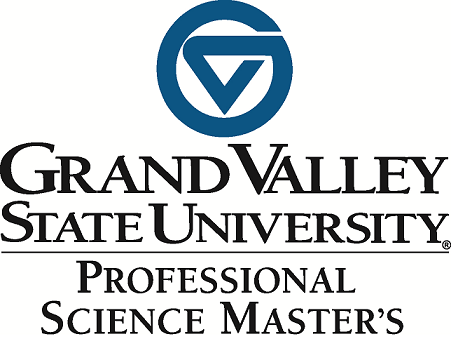 Internship Poster Presentation GuidelinesAll PSM students are required to present their internship in an oral or a poster format. The poster format is an opportunity for students to share their internship experiences with fellow students, faculty, and employers from different companies. It also provides a way to assess the overall internship course, specific sites, and site supervisors for the enhancement of the PSM program.The Internship Poster serves multiple purposes:Allows other PSM students to learn about internship projects and internship sites.Provides you the opportunity to present yourself and your work to other employers.Poster presentations should include:An overview of the internship site, including a brief description of its services, personnel, on-site supervisor, team, etc. A brief description of the internship responsibilities.A description of the challenges and successes experienced during the internship.An explanation of the project you worked upon (discuss the poster with your internship supervisor before you present). A description of what was learned from the experience and how it can be applied in the future.A statement of future (professional and or academic) plans.Poster Presentation InstructionsDisplay poster during the assigned timing.Your poster should fit on a board that is 4 feet wide by 3 feet tall. The exact size is up to you.Stand by your poster for the duration of the poster session.If you are comfortable doing so, bring handouts with contact information and/or business cards.Familiarize poster session participants with the fundamentals of your internship quickly and easily – practice!Use text, graphs, tables, charts, and pictures to present highlights.Catch your viewer’s attention.Make the viewer want to learn more about your internship.Keep any text brief.Please send your presentation slides and poster file to the PSM Programs Coordinator (Anirudh Chowdhary at chowdhan@gvsu.edu) and contact him with questions.The format for naming your file should be as follows:First Name Last Name – PSM ProgramThe due date for the poster presentation is the Friday 2 weeks before the semester ends. For more information, see the academic calendar.